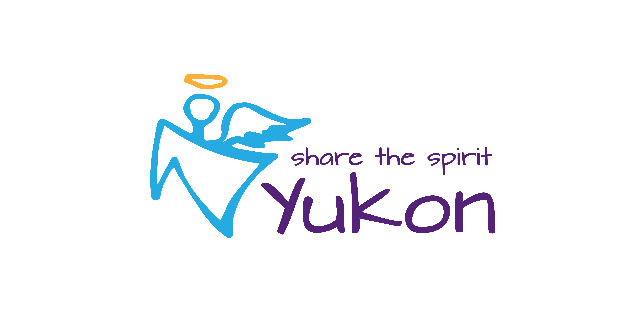 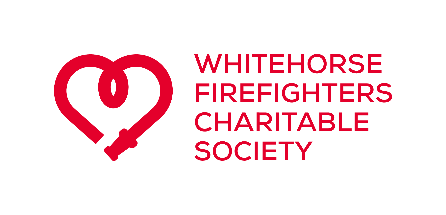 SHARE THE SPIRIT Yukon 2021 REFERRAL/WISH LISTReferral deadline to Share the Spirit December 8th, 2021 or until our limit of 565 families is reached.  ONLY THE FIRST 565 FAMILIES WILL QUALIFY FOR THE PROGRAM.	This is a Whitehorse based program but we will also be delivering to Dawson City, Watson Lake,Teslin, Beaver Creek, Destruction Bay, Burwash Landing, Keno, Elsa, Ross River, Haines Junction, Carcross, Tagish, Faro, Old Crow, Pelly and Carmacks this year, with hope to expand more next year.	Ph:  456-ELFS (3537)  (not in operation until Nov 1st)    EMAIL:    Sharethespirityukon@gmail.com   	BE HOME FOR DELIVERY Delivery date for Whitehorse is Dec 18th, the communities is TBA closer to DecemberINCOMPLETE FORMS WILL BE RETURNED TO THE REFERRAL AGENTS.  THEY WILL NOT BE COUNTED AS QUALIFYING UNTIL ALL AREAS OF THE FORM ARE COMPLETED. Mandatory InformationReferral Agency: _______________________________    Phone:  	______________Referral Person’s Name:______________________________  Email __________________Family InformationParents/Caregivers:  ______________________________________ 	Phone # ________ Address:	______________________________________________ Cell #__________  NOTE: IN ORDER TO QUALIFY YOUR YOUNGEST CHILD HAS TO BE 14 YEARS OR YOUNGER.  IF YOU HAVE A CHILD 14 YEARS OR YOUNGER WE WILL PROVIDE GIFTS FOR YOUR OLDER CHILDREN UP TO AGE 16.  PLEASE LIST THEM BELOW AS WELL.CONSENT FORMI,                                                                  	GIVE CONSENT TO THE Whitehorse Firefighters Charitable Society OF WHITEHORSE TO CONTACT OTHER AGENCIES AS REQUIRED TO VERIFY INFORMATION PROVIDED. 				____________                    						SignatureWISH LIST BELOW:  (PLEASE PROVIDE AS MUCH DETAIL ON THE GIFT AS POSSIBLE TO BETTER HELP THE SHOPPERS) GIFTS for Child #1 ($50.00 approximately)						Name:________________________________ Boy/Girl ______     Age_____   Clothing Size ______  Boot Size______   1st choice for gift:2nd choice for gift:Other Notes:Parents/Caregivers:  __________________________GIFTS for Child #2 ($50.00 approximately)						Name:________________________________ Boy/Girl ______     Age_____   Clothing Size ______Boot Size_______      1st choice for gift:2nd choice for gift:Other Notes:GIFTS for Child #3 ($50.00 approximately)						Name:______ __________________________Boy/Girl ______     Age_____   Clothing Size ______Boot Size_______    1st choice for gift:2nd choice for gift:Other Notes:GIFTS for Child #4 ($50.00 approximately)						Name:________________________________ Boy/Girl ______     Age_____   Clothing Size ______Boot Size_______     1st choice for gift:2nd choice for gift:Other Notes: GIFTS for Child #5 ($50.00 approximately)						Name:________________________________ Boy/Girl ______     Age_____   Clothing Size ______ Boot Size_______    1st choice for gift:2nd choice for gift:Other Notes: 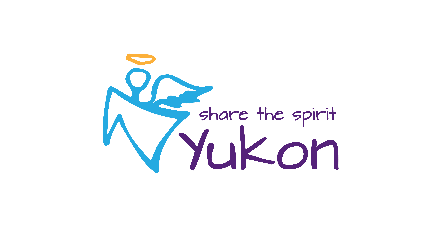 